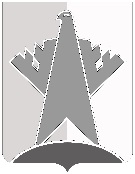 ПРЕДСЕДАТЕЛЬ ДУМЫ СУРГУТСКОГО РАЙОНАХанты-Мансийского автономного округа - ЮгрыПОСТАНОВЛЕНИЕ«28» декабря 2020 года	                                                                                               № 229-нпа      г. Сургут В соответствии с Федеральными законами от 31 июля 2020 года № 259-ФЗ «О цифровых финансовых активах, цифровой валюте и о внесении изменений в отдельные законодательные акты Российской Федерации», от 03 декабря 2012 года № 230-ФЗ «О контроле за соответствием расходов лиц, замещающих государственные должности, и иных лиц их доходам»:1. Внести в постановление председателя Думы Сургутского района от 26 ноября 2020 года № 194-нпа «Об утверждении Порядка размещения сведений 
о доходах, расходах, об имуществе и обязательствах имущественного характера лиц, замещающих должности муниципальной службы в Думе Сургутского района, включенные в соответствующий перечень, и членов их семей на официальном сайте Думы Сургутского района и предоставления этих сведений общероссийским и окружным средствам массовой информации для опубликования» следующие изменения:подпункт 4 пункта 2 приложения 1 к постановлению, приложение 2 к постановлению после слов «капиталах организаций» дополнить словами «, цифровых финансовых активов, цифровой валюты».2. Постановление вступает в силу после его официального опубликования (обнародования) и распространяется на правоотношения, возникшие с 01 января 2021 года.Председатель Думы Сургутского района                                                                                 А.П. СименякО внесении изменений в постановление председателя Думы Сургутского района от 26 ноября 2020 года № 194-нпа «Об утверждении Порядка размещения сведений о доходах, расходах, об имуществе и обязательствах имущественного характера лиц, замещающих должности муниципальной службы в Думе Сургутского района, включенные в соответствующий перечень, и членов их семей на официальном сайте Думы Сургутского района и предоставления этих сведений общероссийским и окружным средствам массовой информации для опубликования»